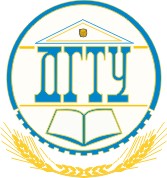 МИНИСТЕРСТВО НАУКИ И ВЫСШЕГО ОБРАЗОВАНИЯ РОССИЙСКОЙ ФЕДЕРАЦИИПОЛИТЕХНИЧЕСКИЙ ИНСТИТУТ (ФИЛИАЛ)ФЕДЕРАЛЬНОГО ГОСУДАРСТВЕННОГО БЮДЖЕТНОГО ОБРАЗОВАТЕЛЬНОГО УЧРЕЖДЕНИЯ ВЫСШЕГО ОБРАЗОВАНИЯ«ДОНСКОЙ ГОСУДАРСТВЕННЫЙ ТЕХНИЧЕСКИЙ УНИВЕРСИТЕТ»В Г. ТАГАНРОГЕ РОСТОВСКОЙ ОБЛАСТИПИ (филиал) ДГТУ в г. ТаганрогеУТВЕРЖДАЮ         И. о. директора      __________________Т. А. Бедная «___»__________________202__ г                                                                                            Рег. № ____________РАБОЧАЯ ПРОГРАММА ПРЕДДИПЛОМНОЙ ПРАКТИКИПо специальности         40.02.01 Право и организация социального обеспеченияФорма и срок освоения ППССЗ:  очная   2 года 10 месяцев Максимальное количество учебных часов – ____-   час.Всего аудиторных занятий – __-__ час.Из них:Теоретическое обучение – ___-___ час.Лабораторные занятия – ____–_____ час.Практические занятия – ____-____ час.Курсовая работа – ____-____ час.Всего часов на самостоятельную работу студента и консультации – ____-____ час.Преддипломная  практика – __144__ час.ФОРМЫ КОНТРОЛЯЭкзамен квалифицированный  – ___-__ семестр Дифференцированный зачет – _____6____семестрПреддипломная  практика – ____6_____семестр Адреса электронной версии программы __________Таганрог 2021 г.Лист согласованияРабочая программа преддипломной практики  разработана на основе Федерального государственного образовательного стандарта (далее – ФГОС) по специальности (специальностям) среднего профессионального образования (далее - СПО) 	40.02.01. Право и организация социального обеспечения	Разработчик(и):Преподаватель					 ____________ Н.Н. Козлова  «___»_____________202_г.Рабочая программа рассмотрена и одобрена на заседании цикловой методической комиссии специальности  40.02.01. Право и организация социального обеспеченияПротокол № ___ от «_____» _______________ 202_ г Председатель цикловой методической комиссии ___________  Н.Н. Козлова«___»_____________202_ г.СОДЕРЖАНИЕ1 паспорт рабочей ПРОГРАММЫ ПРЕДДИПЛОМНОЙ практикиПрактика должна проводиться в организациях, направление деятельности которых соответствует профилю подготовки обучающихся.Программа преддипломной практики разработана в соответствии с учебным планом и согласованна с организациями (учреждениями), участвующими в проведении практики. Преддипломная практика является одним из завершающих этапов подготовки специалиста по, проводится после освоения студентом программы теоретического обучения и предназначена для сбора материалов к выпускной квалификационной работе.Данная программа разработана в соответствии с требованиями федерального государственного образовательного  стандарта среднего профессионального образования по специальности 40.02.01 Право и организация социального обеспечения1.1 Область применения программыРабочая программа производственной практики является частью ППССЗ в соответствии с ФГОС по специальности СПО 40.02.01 «Право и организация социального обеспечения» в части освоения основных видов профессиональной деятельности: «Обеспечение реализации прав граждан в сфере пенсионного обеспечения и социальной защиты»,  и соответствующих профессиональных компетенций (ПК):«Организация работы органов и учреждений социальной защиты населения и органов Пенсионного фонда Российской Федерации» и соответствующих профессиональных компетенций (ПК):1.2. Цели и задачи преддипломной практики-требования к результатам освоения практикиПреддипломная практика имеет цель: -закрепление полученных теоретических знаний; -углубление навыков самостоятельной работы; -подготовка практических материалов для написания ВКР.Задачами преддипломной практики являются:-общее ознакомление с деятельностью предприятия;-изучение работы экономических служб организации;-закрепление и расширение теоретических и практических знаний студентов, приобретение более глубоких практических навыков, -сбор, обобщение и систематизация материалов для всех разделов дипломной работы.-освоение  видов профессиональной деятельности:«Обеспечение реализации прав граждан в сфере пенсионного обеспечения и социальной защиты» «Организация работы органов и учреждений социальной защиты населения и органов Пенсионного фонда Российской Федерации» С целью овладения указанными видами деятельности обучающийся в ходе данного вида практики должен:ПМ.01 «Обеспечение реализации прав граждан в сфере пенсионного обеспечения и социальной защиты»иметь практический опыт:анализа действующего законодательства в области пенсионного обеспечения и социальной защиты;приема граждан по вопросам пенсионного обеспечения и социальной защиты;определения права, размера и сроков назначения трудовых пенсий, пенсий по государственному пенсионному обеспечению, пособий, компенсаций, ежемесячных денежных выплат и материнского (семейного) капитала ;формирования пенсионных и личных дел получателей пенсий и пособий, других социальных выплат и их хранения;пользования компьютерными программами назначения пенсий и пособий, социальных выплат, учета и рассмотрения пенсионных обращений граждан;определения права на перерасчет, перевод с одного вида пенсий на другой, индексацию и корректировку трудовых пенсий, пенсий по государственному пенсионному обеспечению, на индексацию пособий, компенсаций, ежемесячных денежных выплат и материнского (семейного) капитала и других социальных выплат;определения права на предоставление услуг и мер социальной поддержки отдельным категориям граждан;информирования граждан и должностных лиц об изменениях в области пенсионного обеспечения и социальной защиты населения;общения с лицами пожилого возраста и инвалидами;публичного выступления и речевой аргументации позиции;уметь:анализировать действующее законодательство в области пенсионного обеспечения, назначения пособий, компенсаций, предоставления услуг и мер социальной поддержки отдельным категориям граждан, нуждающимся в социальной защите с использованием информационных справочно-правовых систем;принимать документы, необходимые для установления пенсий, пособий, компенсаций, ежемесячных денежных выплат, материнского (семейного) капитала и других социальных выплат, необходимых для установления пенсий, пособий и других социальных выплат;определять перечень документов, необходимых для установления пенсий, пособий, компенсаций, ежемесячных денежных выплат, материнского (семейного) капитала и других социальных выплат, необходимых для установления пенсий, пособий и других социальных выплат;разъяснять порядок получения недостающих документов и сроки их предоставления;определять право, размер и сроки назначения пенсий, пособий, компенсаций, ежемесячных денежных выплат, материнского (семейного) капитала с использованием информационных справочно-правовых систем;формировать пенсионные дела, дела получателей пособий, ежемесячных денежных выплат, материнского (семейного) капитала и других социальных выплат;составлять проекты ответов на письменные обращения граждан с использованием информационных справочно-правовых систем, вести учет обращений;пользоваться компьютерными программами назначения и выплаты пенсий, пособий и других социальных выплат;консультировать граждан и представителей юридических лиц по вопросам пенсионного обеспечения и социальной защиты, используя информационные  справочно-правовые системы;запрашивать информацию о содержании индивидуальных лицевых счетов застрахованных лиц и анализировать полученные сведения о стаже работы, заработной плате и страховых взносах;составлять проекты решений об отказе в назначении пенсий, пособий, компенсаций, материнского (семейного) капитала, ежемесячной денежной выплаты, в предоставлении услуг и других социальных выплат, используя информационные справочно-правовые системы;осуществлять оценку пенсионных прав застрахованных лиц, в том числе с учетом специального трудового стажа;использовать периодические и специальные издания, справочную литературу в профессиональной деятельности;информировать граждан и должностных  лиц об изменениях в  области пенсионного обеспечения и социальной защиты населения;оказывать консультационную помощь гражданам по вопросам медико-социальной экспертизы;объяснять сущность психических процессов и их  изменений у инвалидов и лиц пожилого возраста;правильно организовать психологический контакт с клиентами (потребителями услуг);давать психологическую характеристику личности, применять приемы делового общения и правила культуры поведения;следовать этическим правилам, нормам и принципам в профессиональной деятельности;знать:содержание нормативных правовых актов федерального, регионального и муниципального уровней, регулирующих вопросы установления пенсий, пособий и других социальных выплат, предоставления услуг;понятия и виды трудовых пенсий, пенсий по государственному пенсионному обеспечению, пособий,  ежемесячных денежных выплат (ЕДВ), дополнительного материального обеспечения, других социальных выплат, условия их назначения, размеры и сроки;правовое регулирование в области медико-социальной экспертизы;основные понятия и категории медико-социальной экспертизы;основные функции учреждений государственной службы медико-социальной экспертизы;юридическое значение экспертных заключений медико-социальной экспертизы;структуру трудовых пенсий;понятие и виды социального обслуживания и помощи, нуждающимся гражданам;государственные стандарты социального обслуживания;порядок предоставления социальных услуг и других социальных выплат;порядок формирования пенсионных и личных дел получателей пенсий, пособий, ежемесячных денежных выплат, материнского (семейного) капитала и других социальных выплат;компьютерные программы по назначению пенсий, пособий, рассмотрению устных и письменных обращений граждан;способы информирования граждан и должностных лиц об изменениях в области пенсионного обеспечения и социальной защиты;основные понятия общей психологии, сущность психических процессов;основы психологии личности;современные представления о личности, ее структуре и возрастных изменениях;особенности психологии инвалидов и лиц пожилого возраста;основные правила профессиональной этики и приемы делового общения в коллективе.ПМ.02 «Организация работы органов и учреждений социальной защиты населения и органов Пенсионного фонда Российской Федерации»обучающийся  должен:иметь практический опыт:- поддержания в актуальном состоянии базы данных получателей пенсий, пособий, компенсаций, услуг, льгот и других социальных выплат с применением компьютерных технологий;- выявления и осуществления учета лиц, нуждающихся в социальной защите;- организации и координирования социальной работы с отдельными лицами, семьями и категориями граждан, нуждающимися в социальной поддержке и защите с применением компьютерных и телекоммуникационных технологий;- консультирования граждан и представителей юридических лиц по вопросам пенсионного обеспечения и социальной защиты населения с применением компьютерных и телекоммуникационных технологий;- участия в организационно-управленческой работе структурных подразделений органов и учреждений социальной защиты населения, органов Пенсионного фонда Российской Федерации;уметь:- поддерживать в актуальном состоянии базы данных получателей пенсий, пособий, компенсаций, услуг и других социальных выплат с применением компьютерных технологий;- выявлять и осуществлять учет лиц, нуждающихся в социальной защите;- участвовать в организационно-управленческой работе структурных подразделений органов и учреждений социальной защиты населения, органов Пенсионного фонда Российской Федерации;- взаимодействовать в процессе работы с органами исполнительной власти, организациями, учреждениями, общественными организациями;- собирать и анализировать информацию для статистической и другой отчетности;- выявлять по базе данных лиц, нуждающихся в мерах государственной социальной поддержки и помощи, с применением компьютерных технологий;- принимать решения об установлении опеки и попечительства;- осуществлять контроль и учет за усыновленными детьми, детьми, принятыми под опеку и попечительство, переданными на воспитание в приемную семью;- направлять сложные или спорные дела по пенсионным вопросам, по вопросам оказания социальной помощи вышестоящим в порядке подчиненности лицам;- разграничивать компетенцию органов социальной защиты населения, Пенсионного фонда Российской Федерации, определять их подчиненность, порядок функционирования;- применять приемы делового общения и правила культуры поведения в профессиональной деятельности;- следовать этическим правилам, нормам и принципам в профессиональной деятельности;знать:- нормативные правовые акты федерального, регионального, муниципального уровней, локальные нормативные акты организаций, регулирующие организацию работы органов Пенсионного фонда Российской Федерации и социальной защиты населения;- систему государственных органов и учреждений социальной защиты населения, органов Пенсионного фонда Российской Федерации;- организационно-управленческие функции работников органов и учреждений социальной защиты населения, органов Пенсионного фонда Российской Федерации;- передовые формы организации труда, информационно-коммуникационные технологии, применяемые в органах Пенсионного фонда Российской Федерации, органах и учреждениях социальной защиты населения;- процедуру направления сложных или спорных дел по пенсионным вопросам и вопросам оказания социальной помощи вышестоящим в порядке подчиненности лицам;- порядок ведения базы данных получателей пенсий, пособий, компенсаций и других социальных выплат, оказания услуг;- документооборот в системе органов и учреждений социальной защиты населения, органов Пенсионного фонда Российской Федерации;- федеральные, региональные, муниципальные программы в области социальной защиты населения и их ресурсное обеспечение;- Кодекс профессиональной этики специалиста органов и учреждений социальной защиты населения, органов Пенсионного фонда Российской Федерации.1.3 Рекомендуемое количество часов на освоение рабочей программы производственной практики.Количество часов на производственную практику:__4__ недель,  144 часа.2 результаты освоения ПРЕДДИПЛОМНОЙ ПРАКТИКИ2 результаты освоения производственной ПРАКТИКИРезультатом освоения  рабочей программы производственной практики является овладение обучающимися видом профессиональной деятельности «Обеспечение реализации прав граждан в сфере пенсионного обеспечения и социальной защиты», «Организация работы органов и учреждений социальной защиты населения и органов Пенсионного фонда Российской Федерации» и соответствующими общими (ОК) компетенциями:в том числе профессиональными (ПК):3. СТРУКТУРА И СОДЕРЖАНИЕ ПРАКТИКИ3.1. Объем производственной практики3.2 Тематический план  и содержание  производственной (преддипломной)  практики3.условия реализации программы преддипломной  практики.3.1. Требования к минимальному материально-техническому обеспечению производственной  практики модулей ПМ 01, ПМ 02.Реализация программы  производственной практики предполагает наличие  у учебного заведения договоров с базовыми предприятиями (приводится обоснование соответствия профиля организации виду практики) для студентов очного отделения. Базы прохождения практики студентами заочного отделения определяются самостоятельно с учетом задач практики.Оборудование рабочих мест проведения производственной практики должно соответствовать санитарно-техническим нормам и организуется базами практики.3.2. Информационное обеспечение организации и проведения производственной практики.Перечень методических рекомендаций,  дополнительной литературы1.Федеральный государственный образовательный стандарт по  специальности среднего профессионального образования 40.02.01 Право и организация социального обеспечения, утвержденного приказом Министерства образования и науки Российской Федерации N 770 от 13.07.2010 г.2.Положение об учебной и  производственной (профессиональной) практике студентов (курсантов), осваивающих основные профессиональные образовательные программы среднего профессионального образования (приказ Минобразования и науки России от 26.11.2009г. №673)3.Рекомендации по планированию и организации учебной и производственной практике  в условиях действия Федерального государственного образовательного стандарта среднего профессионального образования (в разработке).Основные источники:1. Айзин, С.М., Тихомиров, М.Ю. Юридическая служба на предприятии. Настольная книга юрисконсульта [Текст] / С.М. Айзин, М.Ю. Тихомиров. – 6-е изд., перераб. и доп. – М.: Издательство Тихомирова, 2010. – 766с.2. Галаганов, В.П. Организация органов социального обеспечения в Российской Федерации [Текст]: Учебник для студентов сред.проф. учеб. заведений / В.П. Галаганов. – М.: КноРус, 2010. – 160с.3. Мась, Л.В. Руководство юрисконсульта для предприятий различных форм собственности [Текст] / Л.В. Мась. – СПб., 2005. – 240с.4. Юридическая служба в государственных органах и на предприятиях [Текст]: Учебное пособие / Под ред. Маиляна С.С., Иванова А.А. – 3-е изд., перераб. и доп. – М.: Юнити, 2009. – 287с. Дополнительные источники:1. Аверин, А.Н. Социальная защита отдельных категорий населения[Текст] / А.Н. Аверин. – М.: «РАГС», 2009. – 116с.2. Кузякин, Ю.П. Юридическая служба [Текст]: Сборник нормативных актов / Ю.П. Кузякин. – М., 2002. – 467с.2. Палехова, П.В. Организация, управление и администрирование в социальной работе[Текст]: Учебное пособие  / П.В. Палехова. – М.: Инфра – М, 2011. – 128с.3. Скворцов, И.П. Социальная политика региона. Теория и практика[Текст]: Учебное пособие / И.П. Скворцов. – М.: КноРус, 2010. – 448с.4. Холостова, Е.И. Социальная политика и социальная работа[Текст] / Е.И. Холостова. – М.: «Издательский дом Дашков и К», 2009. – 213с.6. Чащин, А.Н. Юридическая служба в Российской Федерации [Текст]: Учебное пособие / А.Н. Чащин. – М.: ЗАО ИКЦ «ДИС», 2005. – 356с.7. Щербачева, Л.В. Юридическая служба в государственных органах и на предприятиях [Текст]: Учебное пособие / Л.В. Щербачева. – М.: ЮНИТИ-ДАНА, 2006. – 386с.Нормативно-правовые акты:1. Конституция Российской Федерации [Текст] // Российская газета. – 25 декабря 1993. - № 237.2. Арбитражный процессуальный кодекс Российской Федерации от 24.07.2002г. № 95-ФЗ [Текст] // Собрание законодательства Российской Федерации. – 2002. - № 30. – ст. 3012.3. Гражданский процессуальный кодекс Российской Федерации от 14.11.2002г. № 138-ФЗ [Текст] // Собрание законодательства Российской Федерации. – 2002. - № 46. – ст. 4532.4. Кодекс Российской Федерации об административных правонарушениях от 30.12.2001г. № 196-ФЗ [Текст] // Собрание законодательства Российской Федерации. – 2002. - № 1 (ч. 1). – ст. 1.5. Трудовой кодекс Российской Федерации от 30 декабря 2001г. № 197-ФЗ [Текст] // Собрание законодательства Российской Федерации. – 2002. - № 1 (часть 1). – ст. 3.6. Налоговый кодекс Российской Федерации  (часть первая) от 31 июля 1998г. № 146-ФЗ [Текст] // Собрание законодательства Российской Федерации. – 1998. - № 31. – ст. 3824.7. Налоговый кодекс Российской Федерации  (часть вторая) от 05 августа 2000г. № 117-ФЗ [Текст] // Собрание законодательства Российской Федерации. – 2000. - № 32. – ст. 3340.8. Уголовный кодекс Российской Федерации от 13 июня 1996г. № 63-ФЗ [Текст] // Собрание законодательства Российской Федерации. – 1996. - № 25. – ст. 2954.9.  Гражданский кодекс Российской Федерации (часть первая) от 30 ноября 1994г. № 51-ФЗ [Текст] // Собрание законодательства Российской Федерации. – 1994. - № 32. – ст. 3301.10. Гражданский кодекс Российской Федерации (часть вторая) от 26 января 1996г. № 14-ФЗ [Текст] // Собрание законодательства Российской Федерации. – 1996. - № 5. – ст. 410.11. Об утверждении типового положения о юридической службе федерального органа исполнительной власти от 02.02.2002г. № 207 [Текст]: Постановление Правительства Российской Федерации // Собрание законодательства Российской Федерации. – 2002. - № 14. – ст. 1307.Интернет – ресурсы:www.juristlib.ru – электронная юридическая библиотека «ЮристЛиб»www.pfrf.ru – сайт Пенсионного фонда Российской Федерацииwww.rospensia.ru – сайт журнала «Пенсия»www.minzdravsoc.ru – сайт Министерства здравоохранения и социального развития Российской Федерацииwww.rg.ru – сайт «Российской газеты»3.4. Кадровое обеспечение организации и проведения учебной и производственной практики	Организацию и руководство производственной практикой осуществляют руководители практики от образовательного учреждения и от организации.4.5 Требования к соблюдению техники безопасности и пожарной безопасности Студенты в период прохождения практики обязаны: - соблюдать действующие на предприятии или организации правила внутреннего трудового распорядка; -  строго соблюдать требования охраны труда и пожарной безопасности.5. Контроль и оценка результатов освоения производственной практики  Контроль и оценка результатов освоения производственной практики осуществляется руководителем практики в процессе наблюдения, а также выполнения обучающимися индивидуальных заданий по практике.Формой отчетности  студента по производственной  практике является письменный отчет о выполнении работ и приложений к отчету, свидетельствующих о закреплении знаний, умений, приобретении практического опыта, формировании общих и профессиональных компетенций, освоении профессионального модуля, заполненного дневника и оценочного листа.Студент после прохождения  практики по графику защищает отчет по практике.  По результатам защиты студентами отчетов выставляется зачет по практике.Письменный отчет о выполнении работ включает в себя следующие разделы:титульный лист;содержание;практическая  часть;приложения, дневник.Практическая часть отчета включает образцы и бланки документов, а также выдержки и нормативно-правовых актов в соответствии со структурой изложения выполненных заданий по разделам курса.Текст отчета должен быть подготовлен с использованием компьютера в Word, распечатан на одной стороне белой бумаги формата А4 (210x297 мм). Цвет шрифта - черный, межстрочный интервал - полуторный, гарнитура – TimesNewRoman, размер шрифта - 14кегль. Формы и методы контроля и оценки результатов обучения должны позволять проверять у обучающихся не только  сформированность профессиональных компетенций, но и развитие общих компетенций и обеспечивающих их умений.1. ПАСПОРТ  рабочей  ПРОГРАММЫ  ПРЕДДИПЛОМНОЙ  ПРАКТИКИ                 42. результаты  освоения  ПРЕДДИПЛОМНОЙ  ПРАКТИКИ                                   63. СТРУКТУРА и содержание  ПРЕДДИПЛОМНОЙ  ПРАКТИКИ                             84. условия  реализации  ПРОГРАММЫ  ПРЕДДИПЛОМНОЙ  ПРАКТИКИ       105 .Контроль и оценка результатов Освоения  ПРЕДДИПЛОМНОЙПРАКТИКИ                                                                                                                           12ПК 1.1.Осуществлять профессиональное толкование нормативно-правовых актов для реализации прав граждан в сфере пенсионного обеспечения и социальнойзащитыПК 1.2.Осуществлять прием граждан по вопросам пенсионного обеспечения и социальной защитыПК 1.3.Рассматривать пакет документов для назначения пенсий, пособий, компенсаций, других выплат, а также мер социальной поддержки отдельным категориям граждан, нуждающимся в социальной защитеПК 1.4. Осуществлять установление (назначение, перерасчет, перевод), индексацию и корректировку пенсий, назначение пособий, компенсаций и других социальных выплат, используя информационно-компьютерные технологииПК 1.5. Осуществлять формирование и хранение дел получателей пенсий, пособий и других социальных выплатПК 1.6. Консультировать граждан и представителей юридических лиц по вопросам пенсионного обеспечения и социальной защитыПК 2.1. Поддерживать базы данных получателей пенсий, пособий, компенсаций и других социальных выплат, а также услуг и льгот в актуальном состоянии.ПК 2.2. Выявлять лиц, нуждающихся в социальной защите и осуществлять их учет, используя информационно-компьютерные технологии.ПК 2.3. Организовывать и координировать социальную работу с отдельными лицами, категориями граждан и семьями, нуждающимися в социальной поддержке и защите.ОК 1.Понимать сущность и социальную значимость своей будущей профессии, проявлять к ней устойчивый интересОК 2	 Организовывать собственную деятельность, выбирать типовые методы и способы выполнения профессиональных задач, оценивать их эффективность и качество.ОК 3.Принимать решения в стандартных и нестандартных ситуациях и нести за них ответственностьОК 4.Осуществлять поиск и использование информации, необходимой для эффективного выполнения профессиональных задач, профессионального и личного развитияОК 5.Использовать информационно-коммуникационные технологии для совершенствования профессиональной деятельностиОК 6.Работать в коллективе и команде, обеспечивать ее сплочение, эффективно общаться с коллегами, руководством, потребителямиОК 7.Брать на себя ответственность за работу членов команды (подчиненных), результат выполнения заданийОК 8	Самостоятельно определять задачи профессионального и личностного развития, заниматься самообразованием, осознанно планировать повышение квалификации.ОК 9.Ориентироваться в условиях постоянного изменения правовой базыОК 10	Соблюдать основы здорового образа жизни, требования охраны труда.ОК 11Соблюдать основы здорового образа жизни, требования охраны трудаОК 12.Соблюдать деловой этикет, культуру и психологические основы общения, нормы и правила поведенияВид профессио-нальнойдеятельнос-тиКодНаименование результатов практикиПМ 01 Обеспечение реализации прав граждан в сфере пенсионного обеспечения и социальной защитыПК 1.1.Осуществлять профессиональное толкование нормативно-правовых актов для реализации прав граждан в сфере пенсионного обеспечения и социальной защитыПМ 01 Обеспечение реализации прав граждан в сфере пенсионного обеспечения и социальной защитыПК 1.2.Осуществлять прием граждан по вопросам пенсионного обеспечения и социальной защитыПМ 01 Обеспечение реализации прав граждан в сфере пенсионного обеспечения и социальной защитыПК 1.3. Рассматривать пакет документов для назначения пенсий, пособий, компенсаций, других выплат, а также мер социальной поддержки отдельным категориям граждан, нуждающимся в социальной защитеПМ 01 Обеспечение реализации прав граждан в сфере пенсионного обеспечения и социальной защитыПК 1.4. Осуществлять установление (назначение, перерасчет, перевод), индексацию и корректировку пенсий, назначение пособий, компенсаций и других социальных выплат, используя информационно-компьютерные технологииПМ 01 Обеспечение реализации прав граждан в сфере пенсионного обеспечения и социальной защитыПК 1.5. Осуществлять формирование и хранение дел получателей пенсий, пособий и других социальных выплатПМ 01 Обеспечение реализации прав граждан в сфере пенсионного обеспечения и социальной защитыПК 1.6. Консультировать граждан и представителей юридических лиц по вопросам пенсионного обеспечения и социальной защитыПМ 02 Организация работы органов социальной защиты населения и органов ПФРПК 1.1. Осуществлять профессиональное толкование нормативных правовых актов для реализации прав граждан в сфере пенсионного обеспечения и социальной защиты.ПК 1.2. Осуществлять прием граждан по вопросам пенсионного обеспечения и социальной защиты.ПК 1.3. Рассматривать пакет документов для назначения пенсий, пособий, компенсаций, других выплат, а так же мер социальной поддержки отдельным категориям граждан, нуждающимся в социальной защите.ПК 1.4. Осуществлять установление (назначение, перерасчет, перевод), индексацию и корректировку пенсии, назначение пособий, компенсаций и других социальных выплат, используя информационно-компьютерные технологии.ПК 1.6. Консультировать граждан и представителей юридических лиц по вопросам пенсионного обеспечения и социальной защиты.ПК 2.1. Поддерживать базы данных получателей пенсий, пособий, компенсаций и других социальных выплат, а также услуг и льгот в актуальном состоянии.ПК 2.2. Выявлять лиц, нуждающихся в социальной защите и осуществлять их учет, используя информационно-компьютерные технологии.ПК 2.3. Организовывать и координировать социальную работу с отдельными лицами, категориями граждан и семьями, нуждающимися в социальной поддержке и защите.Коды формируемых компетенцийНаименование профессионального модуляОбъем времени, отводимый на практику (час.,нед.)Сроки проведенияПК2.1, ПК 2.2, ПК2.3ПМ.02 «Организация работы органов социальной защиты населения и органов ПФР» 144- 4V1 семестр 144- 4V1 семестрОК 1, ОК 2, ОК 3, ОК 4, ОК 5, ОК 6, ОК 7, ОК 8, ОК 9, ОК 10, ОК 11, ОК 12.  ПК 1.1, ПК 1.2, ПК 1.3, ПК 1.4, ПК 1.5, ПК 1.6ПМ.01 «Обеспечение реализации прав граждан в сфере пенсионного обеспечения и социальной защиты» 144- 4V1 семестр 144- 4V1 семестрВиды деятельностиТематика заданий практики по виду работыПМ.02 «Организация работы органов социальной защиты населения и органов ПФР»ПМ.01 «Обеспечение реализации прав граждан в сфере пенсионного обеспечения и социальной защиты»Подготовительный этап10ПМ.02 «Организация работы органов социальной защиты населения и органов ПФР»ПМ.01 «Обеспечение реализации прав граждан в сфере пенсионного обеспечения и социальной защиты»1.Вводный инструктаж: инструктаж по технике безопасности и пожарной безопасности на предприятии.2.Знакомство с производственной структурой предприятия 3.Знакомство со структурными подразделениями юридической службы244ПМ.02 «Организация работы органов социальной защиты населения и органов ПФР»ПМ.01 «Обеспечение реализации прав граждан в сфере пенсионного обеспечения и социальной защиты»Обработка и анализ полученной информации124ПМ.02 «Организация работы органов социальной защиты населения и органов ПФР»ПМ.01 «Обеспечение реализации прав граждан в сфере пенсионного обеспечения и социальной защиты»график прохождения преддипломной практики;задание на практику;68886886ПМ.02 «Организация работы органов социальной защиты населения и органов ПФР»ПМ.01 «Обеспечение реализации прав граждан в сфере пенсионного обеспечения и социальной защиты»содержание и структура отчета по преддипломной практике;индивидуальный график прохождения преддипломной практики- организационные вопросы оформления на предприятии;-  установочная лекция;- инструктаж по технике безопасности;- распределение по рабочим местам- общее ознакомление со структурой и организацией работы  предприятия;- организационная структура и взаимодействие подразделений (служб), численность сотрудников, кадровый состав, квалификация;- основные задачи, виды деятельности (услуги) предприятияизучить правовое положение организации;изучить нормативно-правовую базу, используемую в работе организации;изучить основные положения;проанализировать развитие источников работы организации;проследить тенденцию развитиязаконодательства- подборка материала, практических, статистических данных по теме дипломной работы;- провести анализ правовых аспектов предмета исследования выпускной квалификационной работы;- определить, какую сторону исследуемой проблемы можно изучить на материалах организации – базы практики, какую – из других информационных источников;- определить объем информации, которую можно получить в организации – базе практики, форму ее представления: таблицы, документы, графики, анкеты и т.д.;- определить, какие методы исследования надо использовать для сбора информации по решению проблемы исследования и особенности применения этих методов, включая компьютерные;- сбор фактического и нормативного материала по теме исследования;- анализ, систематизация и обобщение собранной информации;- оформление практической части выпускной квалификационной работысодержание отчета по преддипломной практике;- методические рекомендации по оформлению документации в соответствии с действующими нормативными документами68886886ПМ.02 «Организация работы органов социальной защиты населения и органов ПФР»ПМ.01 «Обеспечение реализации прав граждан в сфере пенсионного обеспечения и социальной защиты»Подготовка отчета по практикеПМ.02 «Организация работы органов социальной защиты населения и органов ПФР»ПМ.01 «Обеспечение реализации прав граждан в сфере пенсионного обеспечения и социальной защиты»1.Обобщение материала практики, выводы и предложенияПМ.02 «Организация работы органов социальной защиты населения и органов ПФР»ПМ.01 «Обеспечение реализации прав граждан в сфере пенсионного обеспечения и социальной защиты»2.Оформление и защита отчета по практике.ПМ.02 «Организация работы органов социальной защиты населения и органов ПФР»ПМ.01 «Обеспечение реализации прав граждан в сфере пенсионного обеспечения и социальной защиты»Всего по производственной (преддипломной) практике144